7 razred                                          PLAKATPlakat je oblik grafičkog dizajna. Sastoji se od slike I teksta otisnutog na velikom formatu papira, a postavlja se na javnim mjestima.  O grafičkom dizajnu smo  već govorili u prethodnim zadacima. Plakatima se najčešće oglašavaju razne priredbe, izložbe, događanja ili reklamiraju različiti proizvodi.Porukama na njemu oglašivači mogu kritizirati određene situacije ili događaje u društvu ( npr. zaštita čovjekova okoliša, borba protiv ovisnosti I sl.)Osim slikovnog djela, plakat mora sadržavati osnovne podatke o odeđenom proizvodu ili događaju.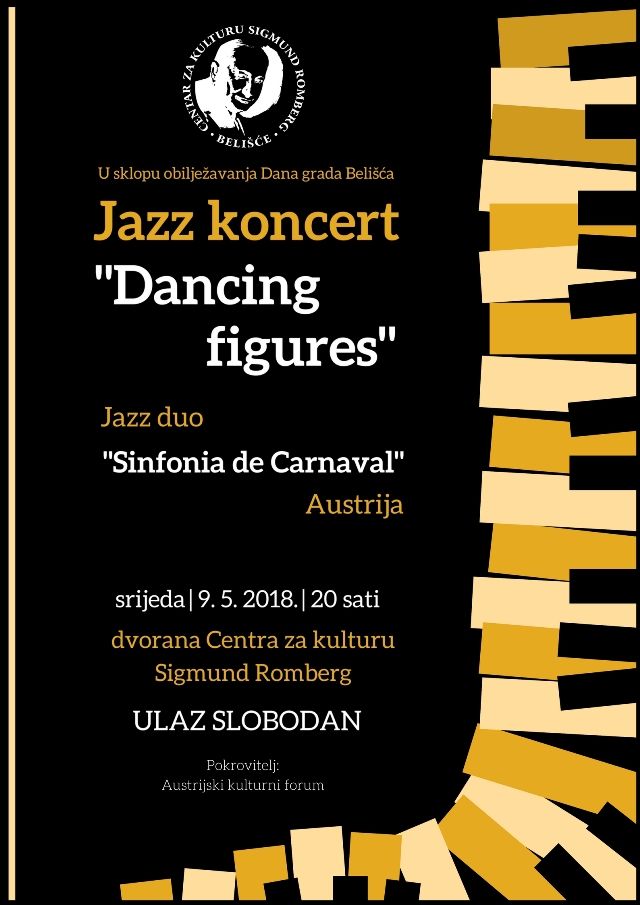                                                   Plakat za Jazz koncert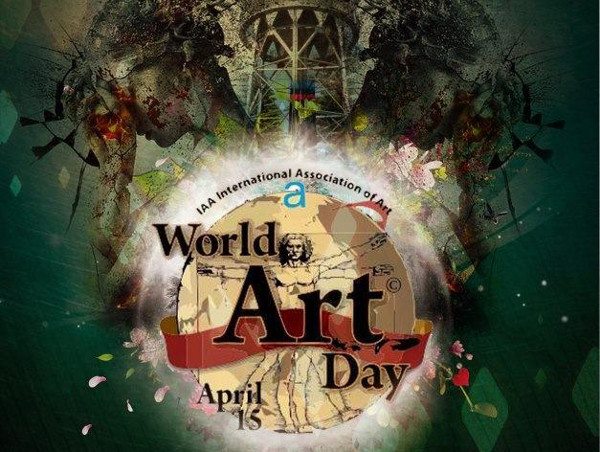                                                          Plakat povodom Dana umjetnosti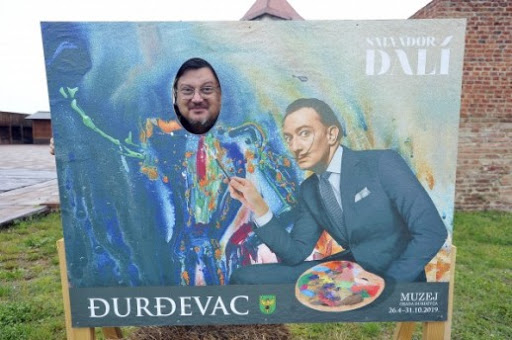                                         Plakat za izložbu slika Salvadora Dalia u Đurđevcu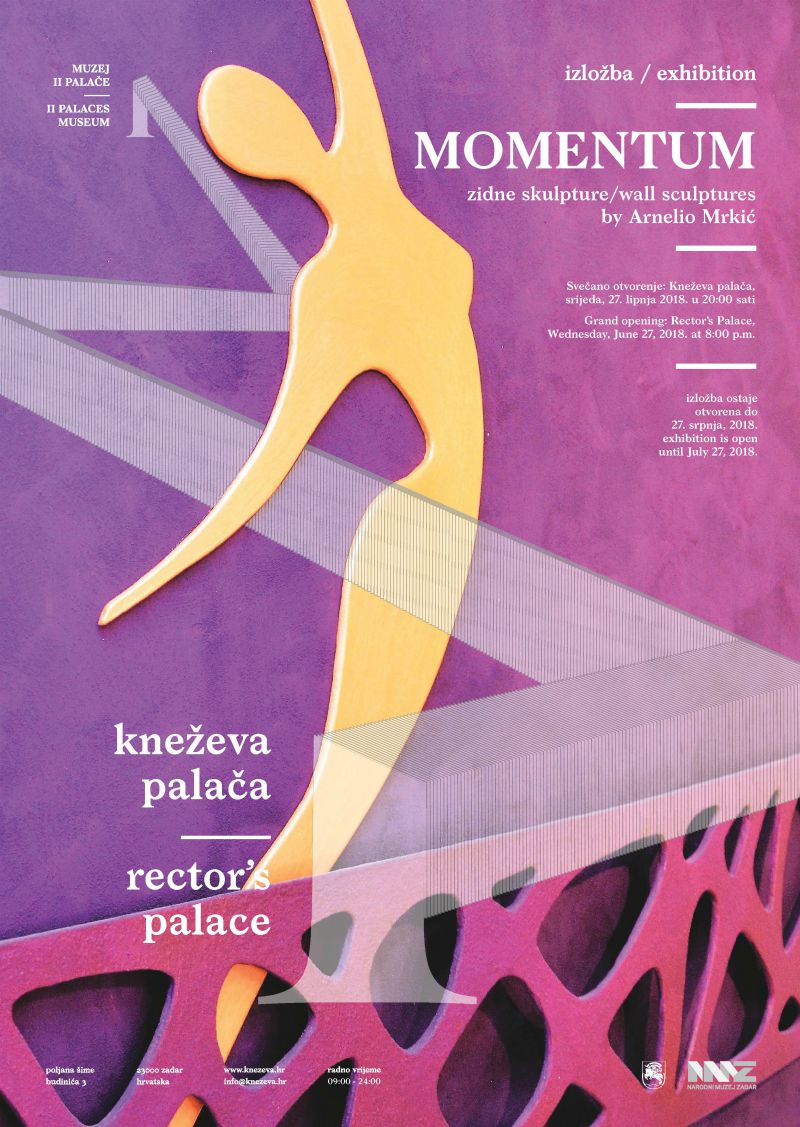 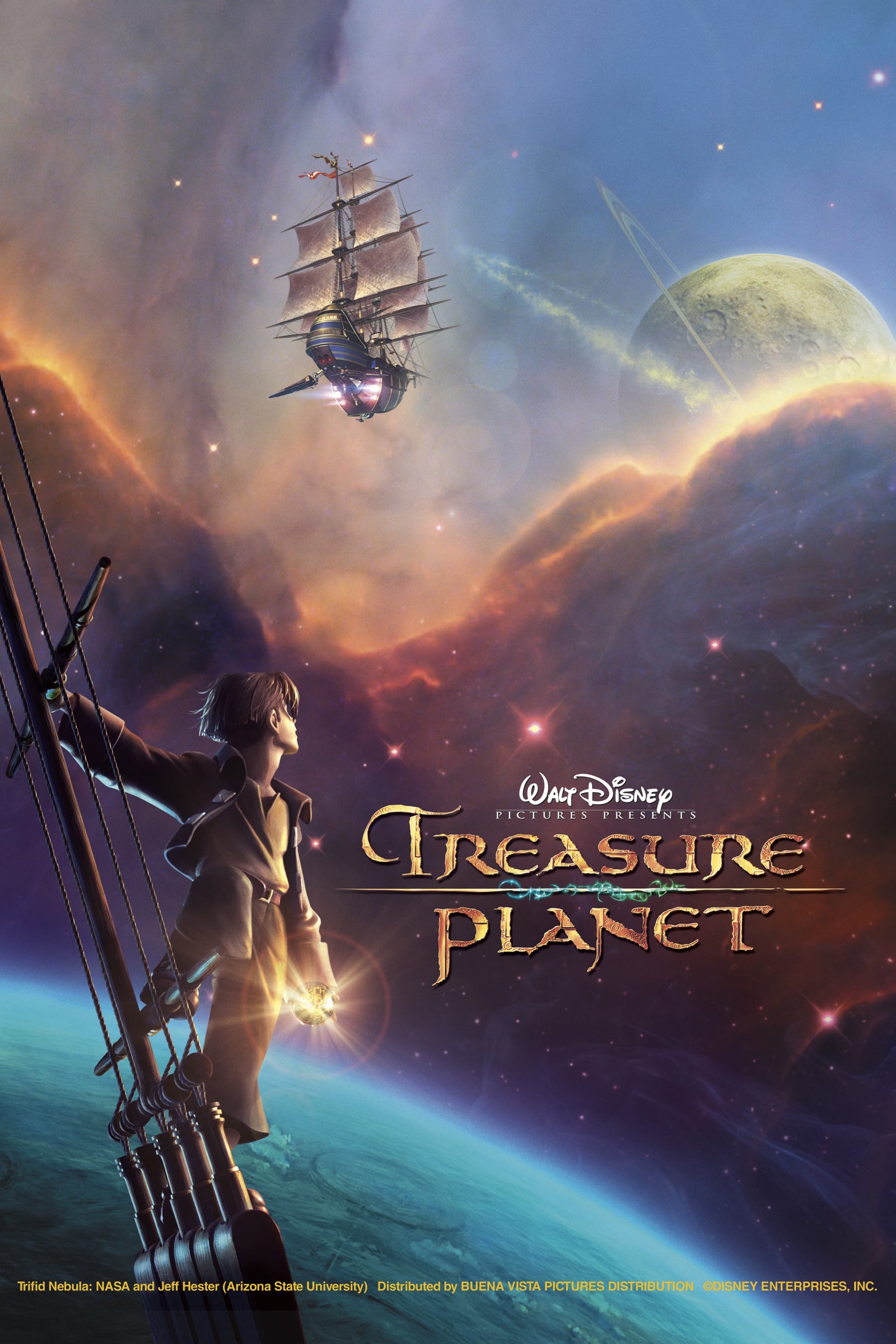             Plakat za izložbu skulptura                                                         Plakat za filmU izradi plakata potrebno je voditi računa o: - kompoziciji ( smještaju likova na                                                                                 papir)                                                                                - ritmu oblika I slova ( promjena                                                                                            veličine I smjera slova )                                                                                - odabiru tehnike rada                                                                                - naslov  manifestacije                                                                                - kada I gdje se održava                                                                                                            (8.6.-17.6.2020. na webu škole )Ključni pojam:  PlakatLikovna tehnika:Po izboru ( kolaž, flomasteri, pastele, tempere, tuševi, akvarel, ili kombinirana tehnika)Likovni zadatak: Nastava na daljinu traje već 2 mjeseca. Svatko od vas napravio je nekoliko likovnih radova (4). Radovi su spremljeni u mapama I čekaju da ih se virtualno izloži I pogleda. Vaš zadatak je napraviti plakat za izložbu likovnih radova od 5-8 razreda, nastalih u vrijeme škole na daljinu, u tehnici po izboru. Možete sami izmisliti I naslov izložbe u stilu : kreativnost se ne može spriječiti, ili stvaramo I povezujemo se ili … nešto treće.